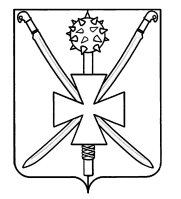 АДМИНИСТРАЦИЯ АТАМАНСКОГО СЕЛЬСКОГО ПОСЕЛЕНИЯПАВЛОВСКОГО РАЙОНАП О С Т А Н О В Л Е Н И Е25 сентября 2012 года                                                                      №95станица  АтаманскаяО Порядке имущественной поддержки субъектов малого и среднего предпринимательства  и организациям, образующим инфраструктуру поддержки субъектов малого и среднего предпринимательства на территории Атаманского сельского поселения Павловского районаРуководствуясь  Федеральными законами от  24 июля 2007  года            № 209-ФЗ «О развитии  малого и среднего предпринимательства в Российской Федерации» и от 22 июля 2008 года № 159-ФЗ «Об особенностях  отчуждения недвижимого имущества, находящегося  в государственной собственности  субъектов Российской Федерации  или муниципальной собственности  и арендуемого  субъектами   малого и среднего предпринимательства, и о внесении  изменений  в отдельные законодательные  акты    Российской Федерации», распоряжением главы администрации (губернатора) Краснодарского края   от 3 декабря 2008 года № 1040-р «Об имущественной поддержке субъектов малого и среднего предпринимательства  в   Краснодарском крае», в соответствии  с уставом Атаманского сельского поселения Павловского района, п о с т а н о в л я ю:1. Утвердить Порядок оказания имущественной поддержки субъектам малого и среднего предпринимательства  и организациям, образующим  инфраструктуру поддержки  субъектов малого и среднего     предпринимательства на территории  Атаманского сельского поселения Павловского района (приложение).2. Постановление администрации Атаманского сельского поселения Павловского района  от 9 декабря 2009 года № 181 «О Порядке формирования и ведения перечня  муниципального имущества, предназначенного для оказания имущественной поддержки субъектам малого и среднего предпринимательства и организациям, образующим инфраструктуру поддержки субъектов малого и среднего предпринимательства, порядке и условиях предоставления в аренду включенного в него муниципального  имущества» признать утратившим силу.3. Разместить настоящее постановление на официальном сайте муниципального образования Павловский район в сети «Интернет».4. Контроль за выполнением настоящего постановления оставляю за собой.5. Постановление вступает в силу со дня его обнародования.Глава Атаманского сельского поселения Павловского района                                                              		 С.М. Пронько                                                                                          ПРИЛОЖЕНИЕ                                                                             к   постановлению   администрации                                                                             Атаманского сельского поселения                                                                                             Павловского района	От 25.09.2012 г.№ 95ПОРЯДОКоказания имущественной поддержки субъектам  малого и среднего предпринимательства и организациям, образующим инфраструктуру поддержки субъектов малого и среднего предпринимательства на территории  Атаманского сельского поселения Павловского района1.Общие положения1. Настоящий Порядок (далее – Порядок) разработан в соответствии   с Федеральными законами: от  24 июля 2007 года  № 209-ФЗ «О развитии  малого и среднего предпринимательства в Российской Федерации» и от 22 июля 2008 года №159-ФЗ «Об особенностях  отчуждения недвижимого имущества, находящегося  в государственной собственности  субъектов Российской Федерации  или муниципальной собственности  и арендуемого  субъектами   малого и среднего предпринимательства, и о внесении  изменений  в отдельные  законодательные  акты    Российской Федерации», распоряжением главы администрации (губернатора) Краснодарского края   от  3 декабря 2008 года № 1040-р «Об имущественной поддержке субъектов малого и среднего предпринимательства  в   Краснодарском крае».2. Основными принципами поддержки субъектов малого и среднего предпринимательства являются:1) заявительный порядок обращения субъектов малого и среднего предпринимательства за оказанием поддержки;2) доступность инфраструктуры поддержки субъектов малого и среднего предпринимательства для всех субъектов малого и среднего предпринимательства;3) равный доступ субъектов малого и среднего предпринимательства, соответствующих критериям, предусмотренным  муниципальной программой  развития субъектов малого и среднего предпринимательства, к участию в соответствующих программах;4) оказание поддержки с соблюдением требований, установленных Федеральным законом от 26 июля 2006 года № 135-ФЗ «О защите конкуренции»;5) открытость процедур оказания поддержки.3. Оказание имущественной поддержки субъектам малого и среднего предпринимательства и организациям, образующим инфраструктуру поддержки субъектов малого и среднего предпринимательства, осуществляется органами местного самоуправления в виде передачи во владение и (или) в пользование  муниципального имущества, в том числе земельных участков, зданий, строений, сооружений, нежилых помещений, оборудования, машин, механизмов, установок, транспортных средств, инвентаря, инструментов, на возмездной основе, безвозмездной основе или на льготных условиях. Указанное имущество должно использоваться по целевому назначению.4. Поддержка не может оказываться в отношении субъектов малого и среднего предпринимательства:1) являющихся кредитными организациями, страховыми организациями (за исключением потребительских кооперативов), инвестиционными фондами, негосударственными пенсионными фондами, профессиональными участниками рынка ценных бумаг, ломбардами;2) являющихся участниками соглашений о разделе продукции;3) осуществляющих предпринимательскую деятельность в сфере игорного бизнеса;4) являющихся в порядке, установленном законодательством Российской Федерации о валютном регулировании и валютном контроле, нерезидентами Российской Федерации, за исключением случаев, предусмотренных международными договорами Российской Федерации.5. В оказании поддержки может быть отказано в случае, если:1) не представлены документы, определенные соответствующими муниципальными программами развития малого и среднего предпринимательства, или представлены недостоверные сведения и документы;2) не выполнены условия оказания поддержки;3) поступило обращение об оказании поддержки посредством передачи муниципального имущества от заявителя - субъекта малого и среднего предпринимательства,  в отношении которого уже принято решение об оказании поддержки путём передачи другого имущества;4) с момента признания субъекта малого и среднего предпринимательства допустившим нарушение порядка и условий оказания поддержки, в том числе не обеспечившим целевого использования средств поддержки, прошло менее чем три года.2.  Формирование перечня  имущества, предназначенного для  оказания имущественной поддержки            1. Перечень имущества, предназначенный для  оказания имущественной поддержки, посредством передачи во владение и (или) пользование  субъектам  малого и среднего предпринимательства и организациям, образующим  инфраструктуру поддержки  субъектов малого и среднего предпринимательства на территории  Атаманского сельского поселения Павловского района    (далее – Перечень) формируется органом местного самоуправления, осуществляющим полномочия собственника муниципального имущества (далее - уполномоченный орган), в соответствии с Порядком, установленным администрацией Атаманского сельского поселения Павловского района.2. Муниципальное имущество, включенное в указанный Перечень, может быть использовано только в целях предоставления его во владение и (или) в пользование, в том числе по льготным ставкам арендной платы, субъектам малого и среднего предпринимательства и организациям, образующим инфраструктуру поддержки субъектов малого и среднего предпринимательства. 3. Перечень муниципального имущества, а также внесение в него изменений и дополнений подлежат обязательному обнародованию (опубликованию), в течение пятнадцати дней с момента его утверждения или внесения в него изменений.4. Имущество исключается из перечня в следующих случаях:списания;изменения количественных и качественных характеристик, в результате которых оно становится непригодным для использования по своему первоначальному назначению;принятия решения о передаче данного имущества в федеральную собственность, собственность субъекта или собственность сельского поселения;утраты или гибели имущества;возникновения потребности в данном имуществе у органов местного самоуправления для обеспечения осуществления своих полномочий.5. Включение имущества в перечень или исключение его из перечня производится путем внесения соответствующей записи на основании постановления администрации Атаманского сельского поселения. Сведения о заключении, расторжении, изменении договоров аренды муниципального имущества, а также изменения сведений об имуществе вносятся в Перечень администрацией самостоятельно. 6. Запрещаются отчуждение в частную собственность переданного субъектам малого и среднего предпринимательства и организациям, образующим инфраструктуру поддержки субъектов малого и                     среднего предпринимательства, имущества, включенного в Перечень, в том числе   в собственность субъектов малого или среднего предпринимательства, арендующих это имущество; переуступка прав пользования им,                 передача      прав пользования им в залог и внесение прав пользования таким имуществом в уставный капитал любых других субъектов хозяйственной деятельности.7. Органы местного самоуправления, оказавшие имущественную поддержку, вправе обратиться в суд с требованием о прекращении                 прав владения и (или) пользования субъектами малого и среднего предпринимательства или организациями, образующими инфраструктуру поддержки субъектов малого и среднего предпринимательства, предоставленным таким субъектам и организациям муниципальным имуществом при его использовании не по целевому назначению и                 (или) с нарушением запретов, установленных действующим законодательством.3. Порядок и условия  предоставления в аренду имущества, предназначенного для   передачи во владение и (или) пользование  субъектам  малого и среднего предпринимательства, на территории  Атаманского сельского поселения Павловского района1. Для получения имущественной поддержки посредством   предоставления в аренду имущества, предназначенного для   передачи во владение и (или) пользование  субъектам  малого и среднего предпринимательства и организаций, образующих  инфраструктуру поддержки  субъектов малого и среднего предпринимательства на территории  Атаманского сельского поселения Павловского района, субъектам  малого и среднего предпринимательства   необходимо обратиться  с заявлением в администрацию Атаманского сельского поселения Павловского района.К заявлению  прилагаются  документы, подтверждающие  соответствие отнесения  субъектов малого и среднего предпринимательства к организациям, образующим  инфраструктуру поддержки  субъектов малого и среднего предпринимательства,  условиям, установленным статьей 4 Федерального закона от  24 июля 2007 года № 209-ФЗ «О развитии  малого и среднего предпринимательства в Российской Федерации», и условиям, предусмотренным муниципальными программами развития субъектов малого  и среднего предпринимательства:-  учредительные документы юридического лица;- свидетельство о государственной регистрации в качестве юридического лица или индивидуального предпринимателя;- справка о средней численности работников за предшествующий календарный год;- справки: об объеме выручки от реализации товаров (работ, услуг) без учета налога на добавленную стоимость или о балансовой стоимости активов (остаточная стоимость основных средств и нематериальных активов) за предшествующий календарный год.2. В течение  30 дней  заявление рассматривается на Совете  по развитию предпринимательства при главе  Атаманского сельского поселения Павловского района.Каждый субъект малого и среднего предпринимательства должен быть проинформирован о решении, принятом по его обращению об имущественной поддержке, в течение пяти дней со дня принятия такого решения.3. Предоставление в аренду  муниципального имущества, предназначенного для   передачи во владение и (или) пользование  на долгосрочной основе  субъектам  малого и среднего предпринимательства и организациям, образующим  инфраструктуру поддержки  субъектов малого и среднего  предпринимательства  осуществляется:1) посредством проведения торгов,2) без проведения торгов:- в случае если  договоры аренды  с субъектами малого и среднего предпринимательства  были заключены  до 1 июля 2008  года,  за исключением субъектов малого и среднего предпринимательства, указанных в части 3 статьи 14  Федерального закона от 24 июля 2007 года  № 209-ФЗ «О развитии малого и среднего предпринимательства в Российской Федерации». При этом заключение указанных в настоящей части договоров аренды возможно на срок не более чем до 1 июля 2015 года;- как муниципальная помощь с соблюдением требований, установленных  статьей 19 Федерального закона от 26 июля 2006 года № 135-ФЗ «О защите конкуренции».4. Заключение договоров в отношении муниципального имущества, которое закреплено на праве хозяйственного ведения за муниципальными унитарными предприятиями и которым они могут распоряжаться только с согласия собственника, может быть осуществлено только по результатам торгов. Учреждение, за которым имущество закреплено на праве оперативного управления, получает согласие собственника этого имущества в виде задания собственника и определения целевой деятельности учреждения, а также назначения переданного в оперативное управление  имущества.Запрещается продажа имущества, переданного субъектам малого и среднего предпринимательства и организациям, образующим инфраструктуру поддержки субъектов малого и среднего предпринимательства, в том числе в собственность Субъектов, арендующих имущество, переуступка прав пользования им; передача прав пользования им в залог и внесение прав пользования таким имуществом в уставный капитал любых других субъектов хозяйственной деятельности.Муниципальное имущество, включенное в Перечень муниципального имущества, предоставляется только на праве аренды субъектам малого и среднего предпринимательства и организациям, образующим инфраструктуру поддержки субъектов малого и среднего предпринимательства, с установленным целевым назначением.Для предоставления в аренду муниципального имущества администрация  назначает постоянно действующую аукционную комиссию (далее - комиссия). Все затраты (изготовление технической документации, оценка, публикация в средствах массовой информации) на подготовку документов для передачи помещения (здания) в аренду подлежат возмещению заявителем, а в случае проведения  аукциона - победителем аукциона.5. Решение о проведении аукциона оформляется постановлением администрации Атаманского сельского поселения.Администрация Атаманского сельского поселения публикует в средствах массовой информации извещение о проведении аукциона о продаже права на заключение договора аренды имущества субъектам малого и среднего предпринимательства и организациям, образующим инфраструктуру поддержки субъектов малого и среднего предпринимательства (не менее чем за 25 дней до даты проведения торгов), с указанием следующих сведений:наименования собственника муниципального имущества, принявшего решение о передаче в аренду имущества, реквизитов указанного решения;наименования имущества и иных позволяющих его идентифицировать данных (характеристика имущества);формы торгов (открытый или закрытый аукцион);	размера арендной платы в год;условий и сроков внесения арендных платежей, необходимых реквизитов счетов;порядка, места, даты начала и окончания подачи заявок;исчерпывающего перечня представляемых претендентами документов и требований к их оформлению;целевого назначения;порядка ознакомления претендентов с иной информацией, в том числе с условиями договора аренды муниципального имущества;порядка определения победителей;даты определения участников аукциона;места и срока подведения итогов.Администрация вправе отказаться от проведения аукциона в любое время, но не позднее, чем за три дня до наступления даты его проведения.6. Датой начала приема заявлений является дата официальной публикации.Юридические и физические лица, желающие арендовать помещения (здания), указанные в публикации, обращаются в администрацию с заявлением до истечения срока подачи заявлений.Заявления подаются в  администрацию в письменной форме с обязательным приложением следующих документов:заявление о соответствии условиям отнесения к категории субъектов малого и среднего предпринимательства, установленным статьей 4 Федерального закона от 24 июля 2007 года  № 209-ФЗ "О развитии малого и среднего предпринимательства в Российской Федерации»;копия свидетельства о постановке на налоговый учет, заверенная надлежащим образом;доверенность, оформленная надлежащим образом, в случае подачи заявления представителем заявителя.Юридические лица дополнительно представляют следующие документы:копии учредительных документов, заверенные надлежащим образом;копию свидетельства о государственной регистрации юридического лица;документы, подтверждающие полномочия руководителя постоянно действующего исполнительного органа юридического лица или иного лица, имеющего право без доверенности действовать от имени этого юридического лица.Физические лица дополнительно представляют следующие документы:копию свидетельства о государственной регистрации индивидуального предпринимателя, заверенную надлежащим образом;копию паспорта или иного документа, удостоверяющего личность.7.	При наличии одного заявления о предоставлении имущества в аренду комиссией принимается решение о предоставлении или об отказе в предоставлении имущества.Комиссия вправе отказать заявителю в предоставлении в аренду нежилого помещения (здания) в следующих случаях:юридическое лицо - заявитель находится в стадии реорганизации, ликвидации или банкротства;отсутствуют необходимые документы, которые должны быть приложены к заявлению;ненадлежащее исполнение обязательств по договорам аренды, заключенным между администрацией и заявителем.Решение комиссии оформляется протоколом рассмотрения заявления. Протокол удостоверяется подписями членов комиссии.            В протоколе указываются:            наименование объекта;            местонахождение (адрес) объекта;            площадь объекта;            целевое назначение;            наличие обременения, если таковое имеются;            сведения о заявителе;            условия и срок аренды, размер арендной платы, размер затрат администрации на подготовку документов в случае принятия решения о предоставлении имущества в аренду;причина отказа в предоставлении имущества в аренду в случае принятия решения об отказе в предоставлении.Протокол составляется в 3 экземплярах, имеющих равную силу, один из которых передается заявителю, второй остается в администрации, третий передается в Павловский отдел Управления Федеральной регистрационной службы по Краснодарскому краю.Протокол рассмотрения заявления является основанием для заключения договора аренды имущества с единственным заявителем.Заявки, поступившие по истечении срока их приема, указанного в информационном сообщении о проведении аукциона, возвращаются претендентам или их уполномоченным представителям под расписку.Каждый претендент имеет право подать только одну заявку на участие в аукционе.В течение 3 дней после окончания срока приема заявок председатель аукционной комиссии рассматривает заявки и документы претендентов, принимает решение о признании претендентов участниками аукциона или об отказе в допуске претендентов к участию в аукционе.Претендент не допускается к участию в аукционе по следующим основаниям:юридическое лицо - заявитель находится в стадии реорганизации, ликвидации или банкротства;отсутствуют необходимые документы, которые должны быть приложены к заявлению.Претендент имеет право отозвать поданную заявку до окончания срока их приема, уведомив об этом администрацию в письменной форме. Отзыв заявки регистрируется в журнале приема заявок.Претенденты, признанные участниками аукциона, и претенденты, не допущенные к участию в аукционе, уведомляются о принятом решении не позднее следующего рабочего дня со дня оформления данного решения путем вручения им под расписку соответствующего уведомления либо направления такого уведомления по почте заказным письмом.Претендент приобретает статус участника аукциона с момента оформления решения председателя аукционной комиссии о признании претендентов участниками аукциона.В случае если к участию в аукционе допущен единственный участник, то в день проведения аукциона, оформляется протокол проведения аукциона, в котором данный участник признается победителем аукциона. В случаях, если аукцион был признан несостоявшимся, либо если не был заключен договор аренды имущества с победителем аукциона, администрация  вправе объявить о проведении повторного аукциона либо опубликовать информацию о возможном предоставлении в аренду имущества.Победителем аукциона признается участник, предложивший наибольший размер годовой арендной платы.8. Администрация оформляет протокол проведения аукциона в день подведения итогов торгов. Протокол удостоверяется подписями членов комиссии.В протоколе указываются:наименование объекта торгов;местонахождение (адрес) объекта;сведения об участниках торгов (реквизиты юридического лица, паспортные данные физического лица);имя (наименование) победителя;размер годовой арендной платы.Протокол составляется в 3 экземплярах, имеющих равную силу, один из которых передается победителю, второй остается в администрации, третий передается в Павловский отдел управления Федеральной регистрационной службы по Краснодарскому краю.Протокол проведения аукциона является основанием для заключения договора аренды имущества с победителем аукциона.В течение 5 дней со дня подписания протокола администрация и Балансодержатель имущества  подготавливает и направляет проект договора аренды имущества победителю аукциона.	Затраты на подготовку муниципального имущества для предоставления в аренду возмещаются победителем аукциона в 3-дневный срок со дня подписания протокола.Победитель аукциона утрачивает право на аренду имущества в следующем случае, если договор аренды нежилого помещения (здания) не подписан победителем по истечении десяти дней со дня получения проекта договора.            9. Размер арендной платы, в том числе льготные ставки арендной платы,  за муниципальное имущество, предназначенное для передачи во владение и (или) пользование  на долгосрочной основе  субъектам  малого и среднего предпринимательства и организациям, образующим  инфраструктуру поддержки  субъектов малого и предпринимательства, определяются в соответствии с  методикой среднего  определения размера годовой  арендной платы за пользование находящимися  в муниципальной собственности зданиями, строениями, сооружениями, отдельными   помещениями, утверждаемой нормативно - правовым актом администрации Атаманского сельского поселения Павловского района.Глава Атаманского сельского поселения Павловского района                                                               		С.М. Пронько